Hymns - Ascension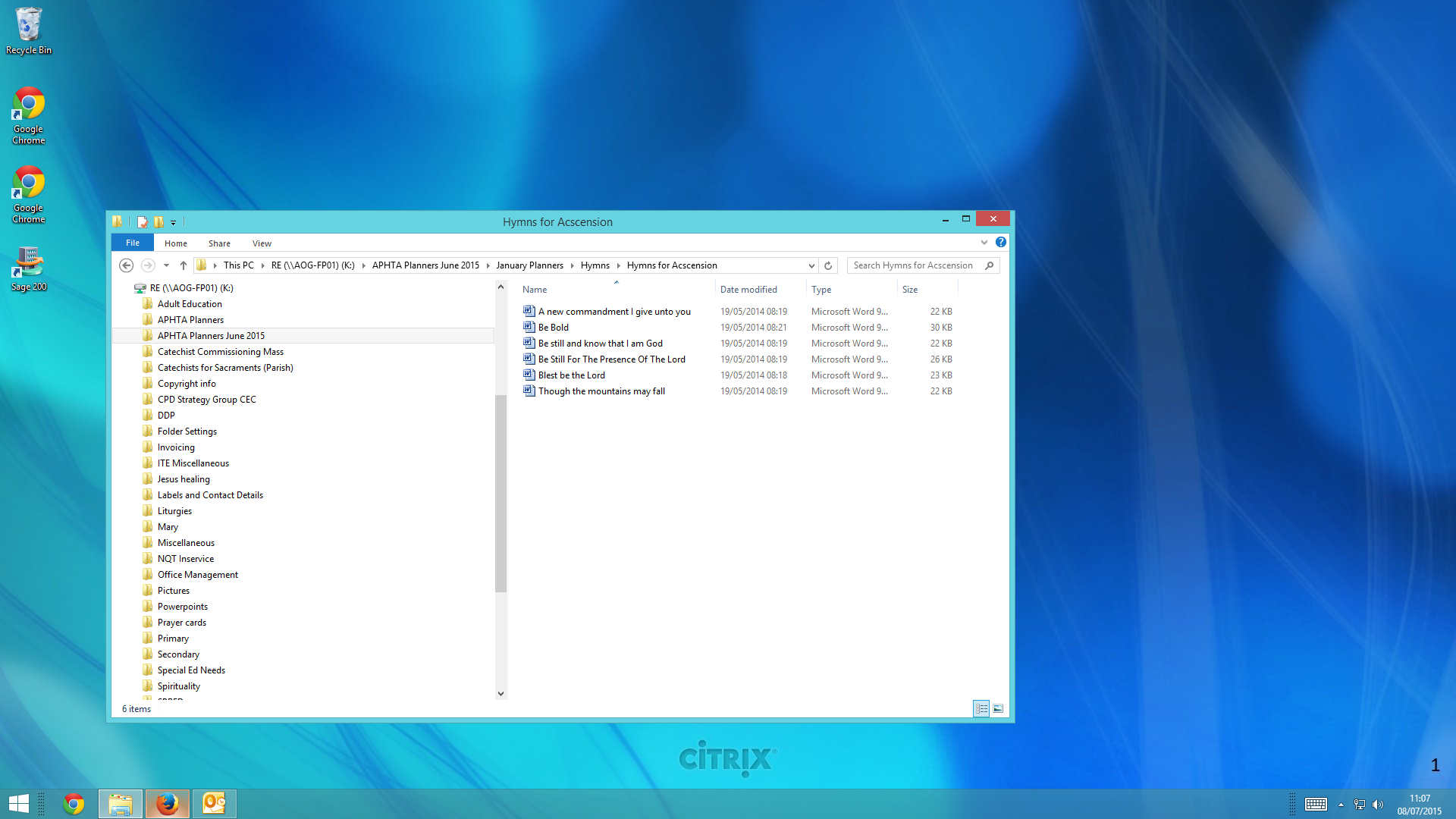 